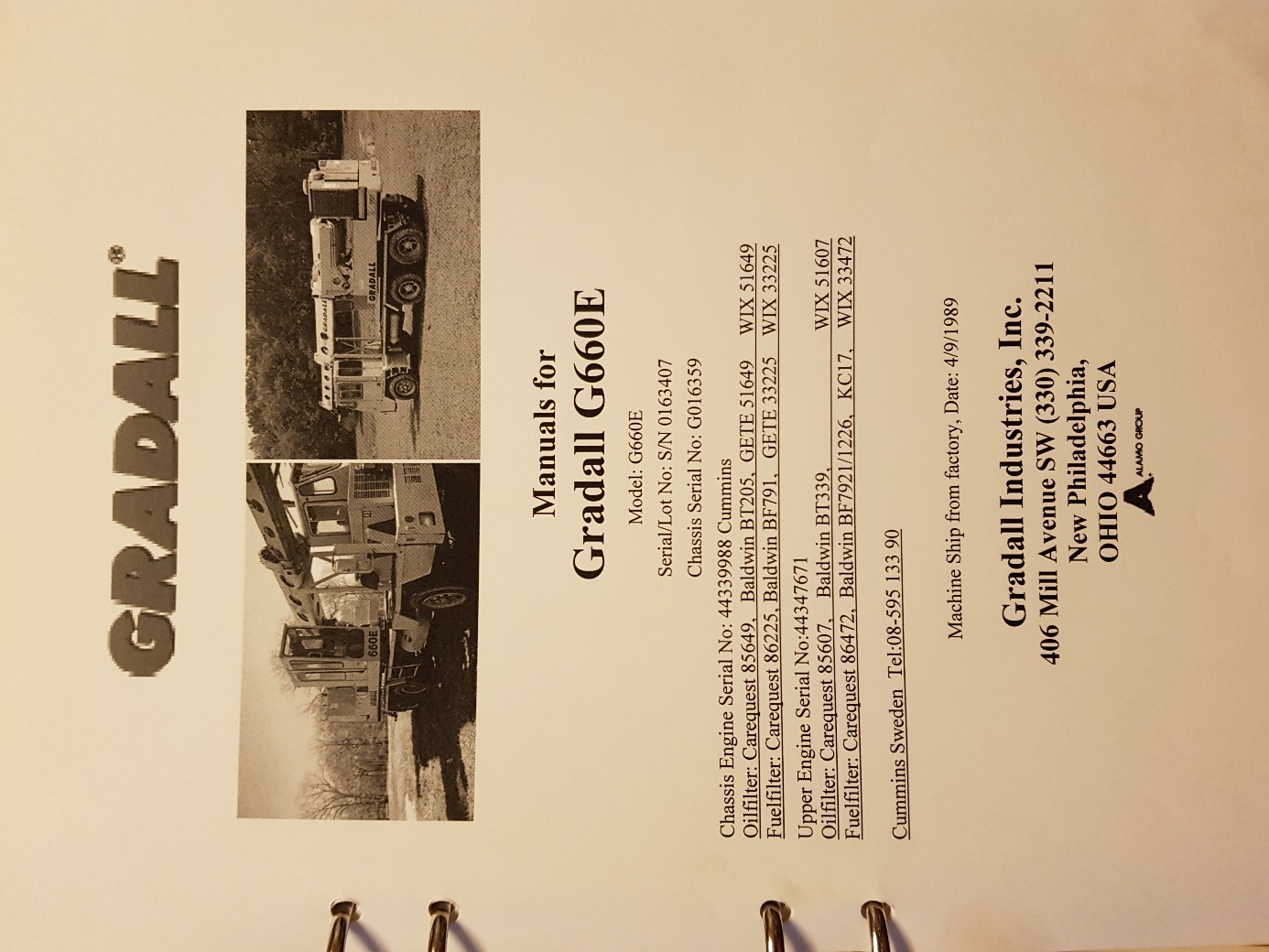 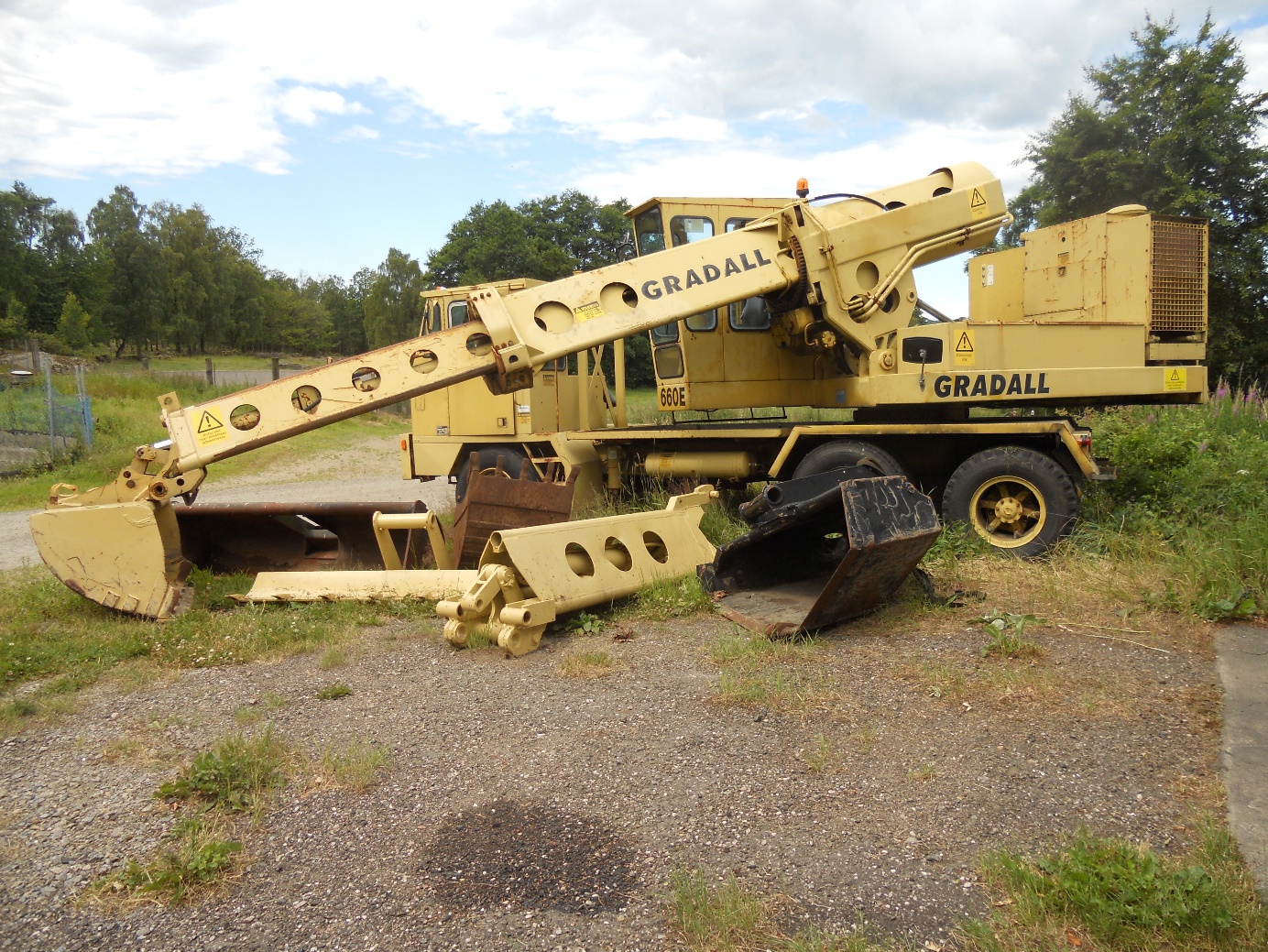 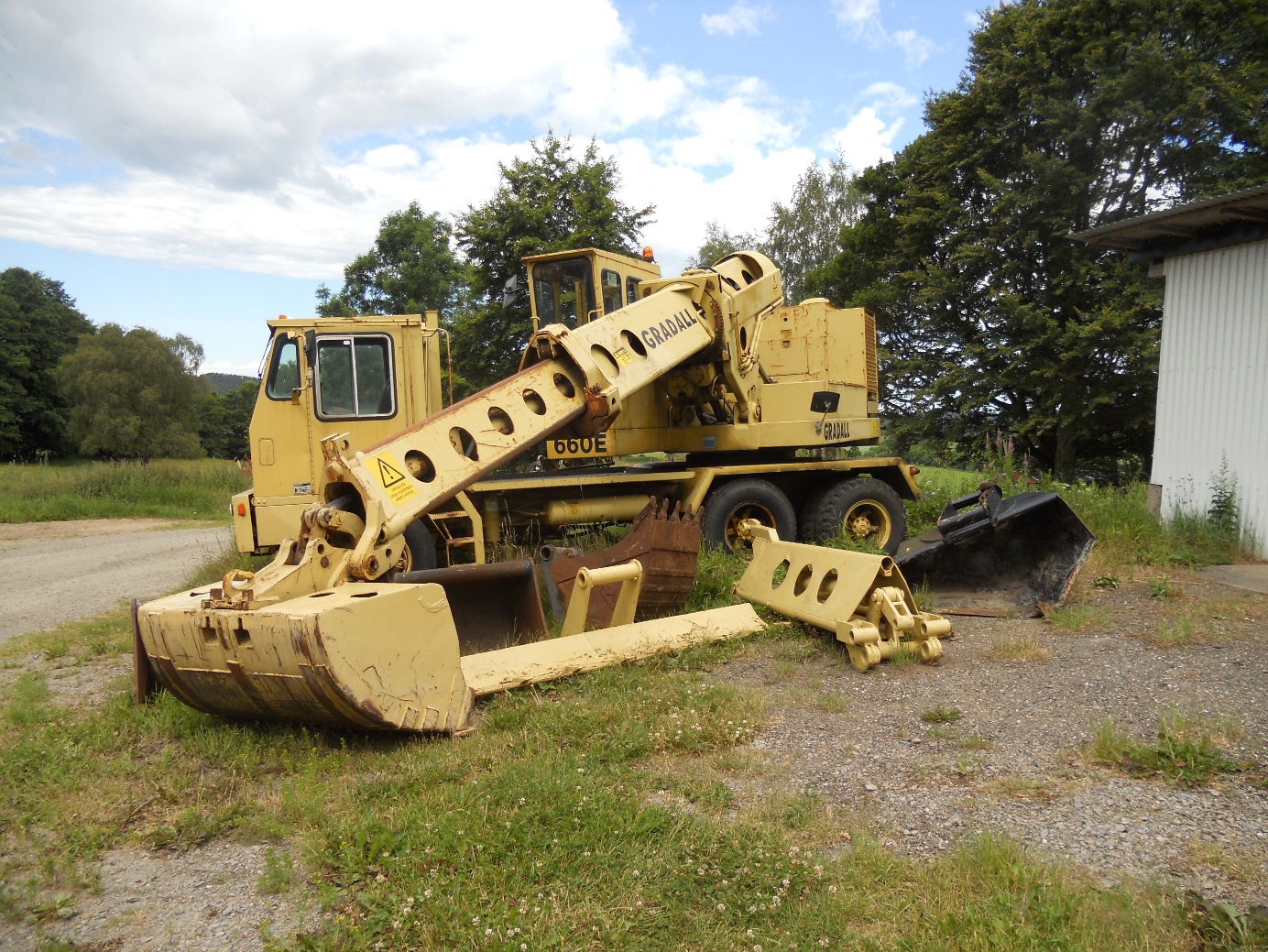 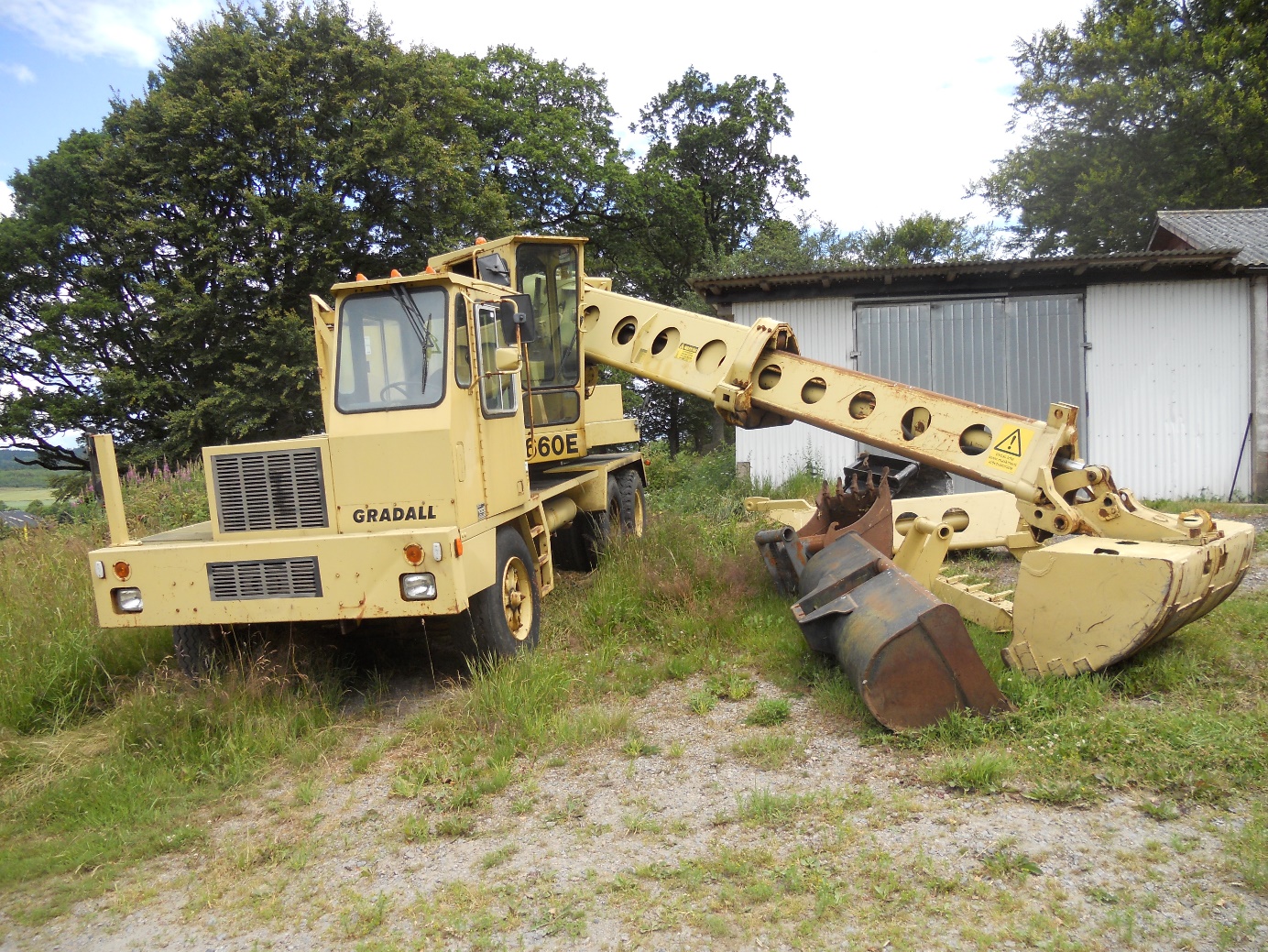 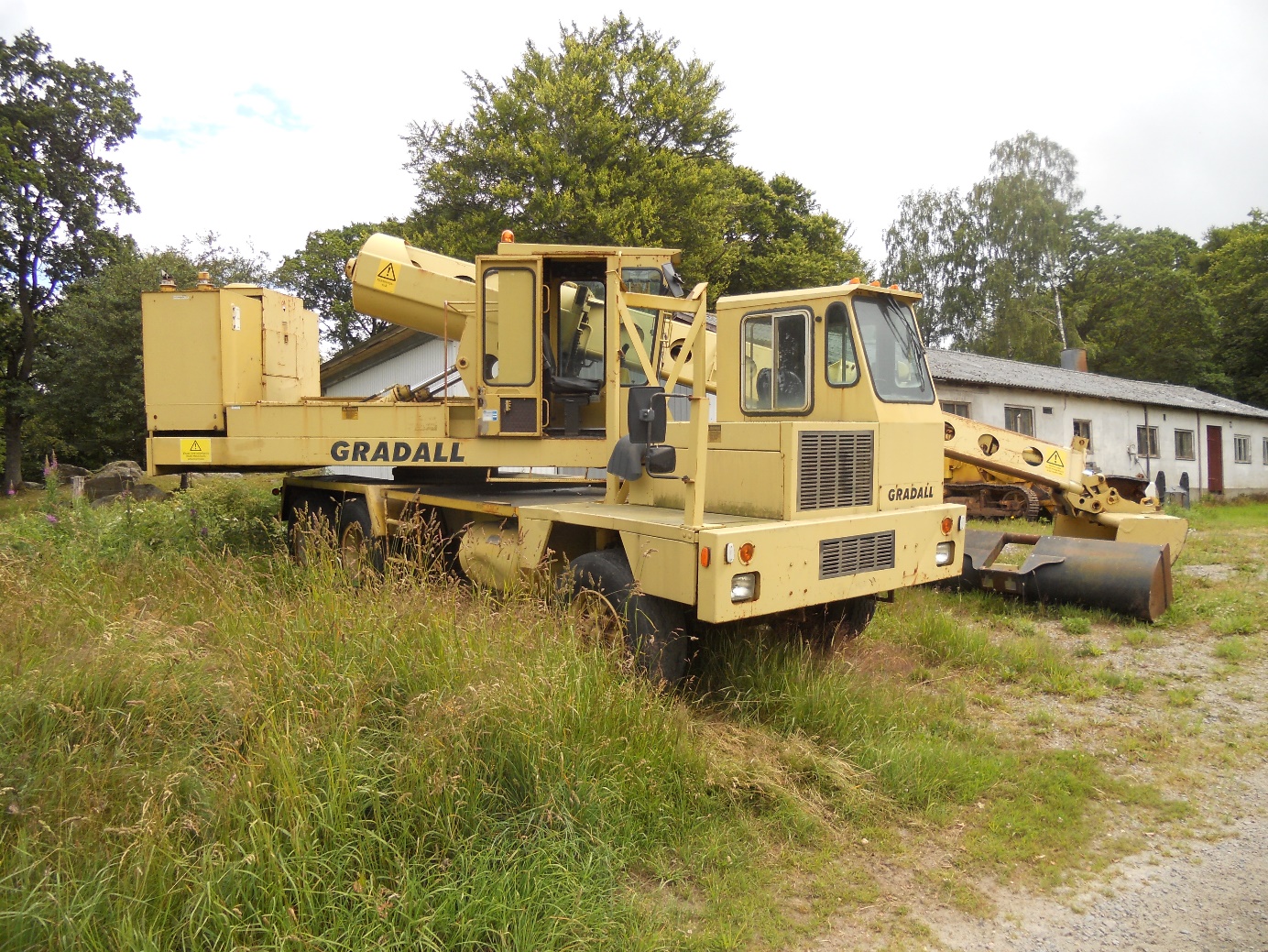 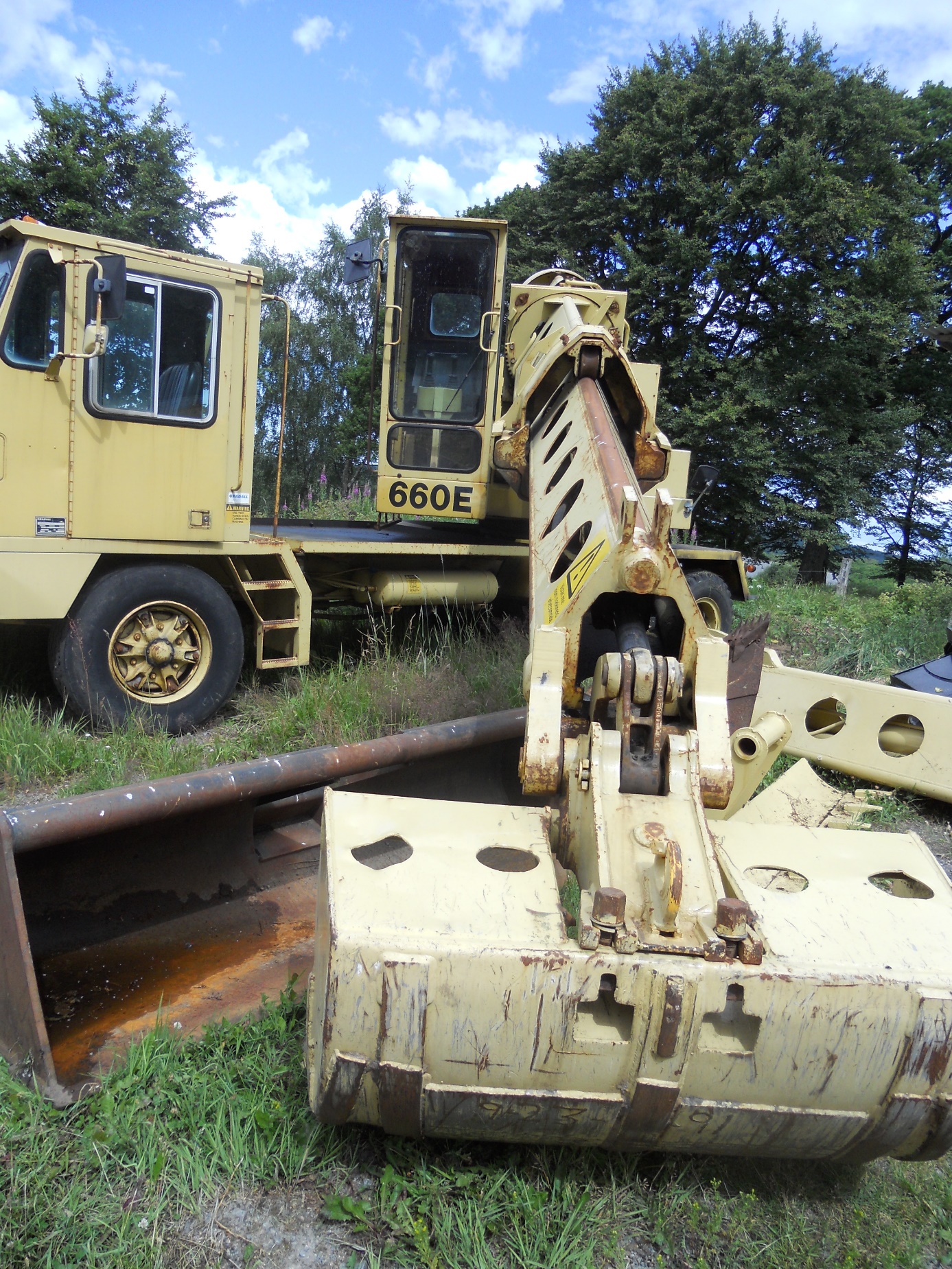 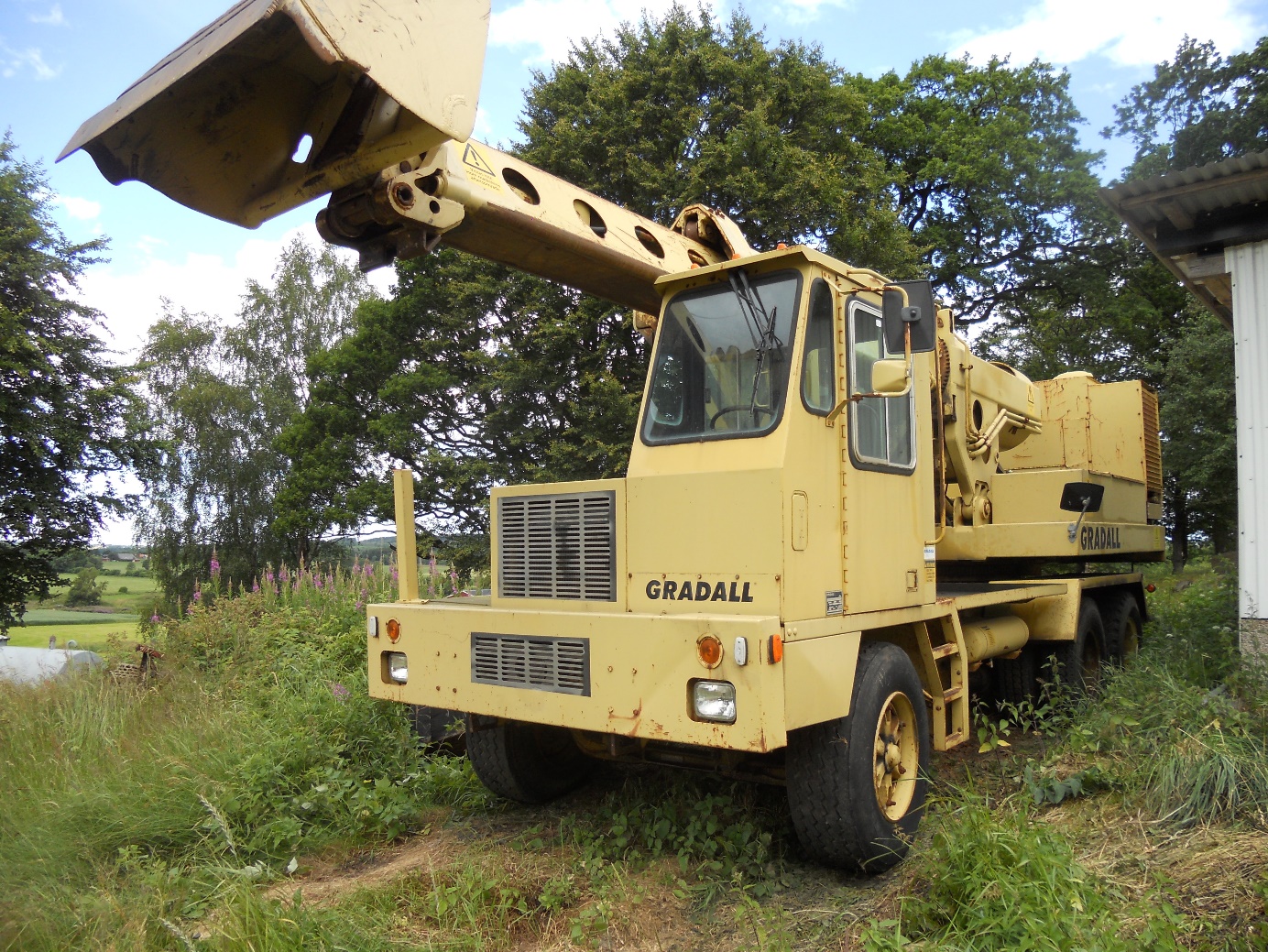 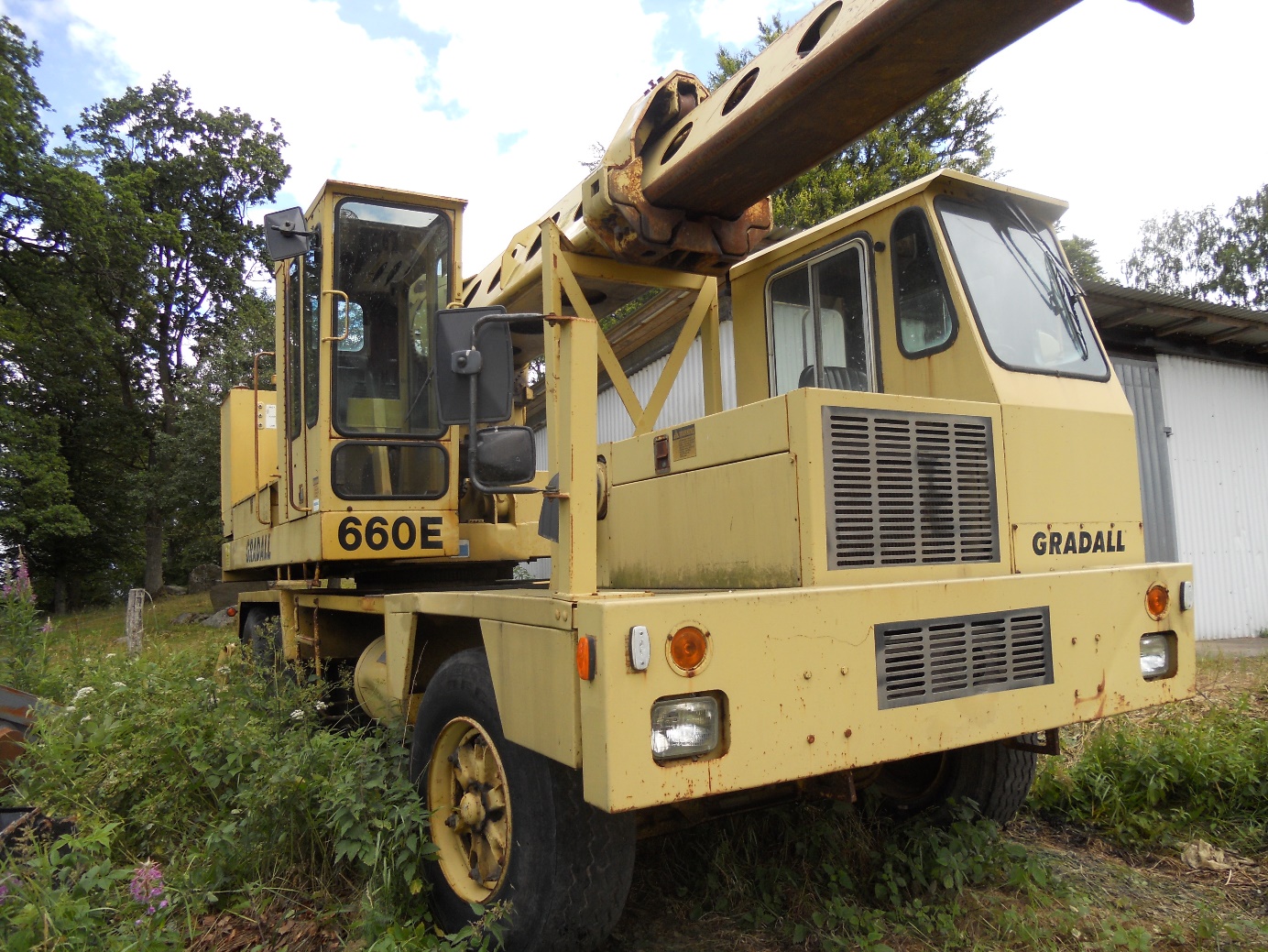 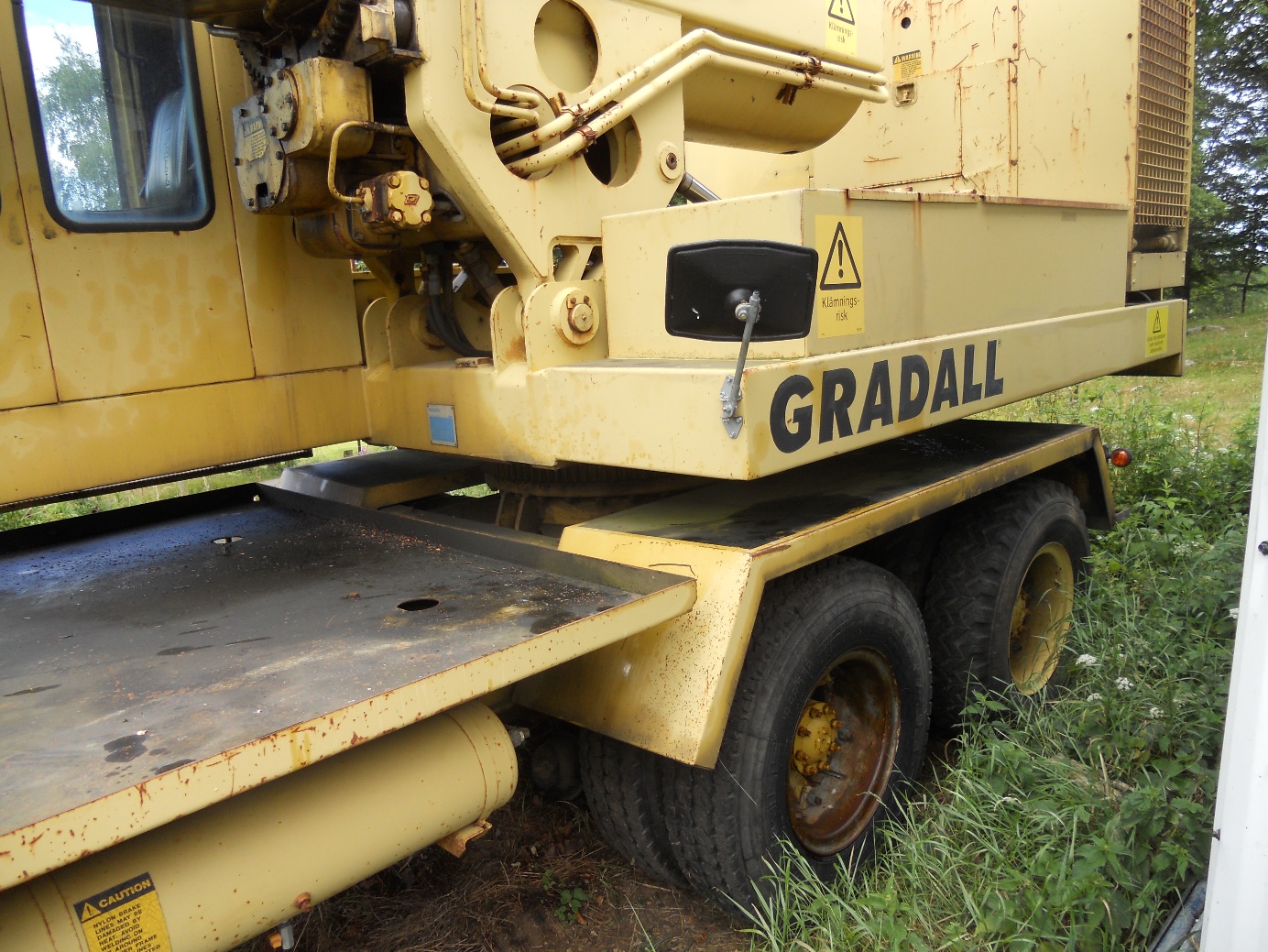 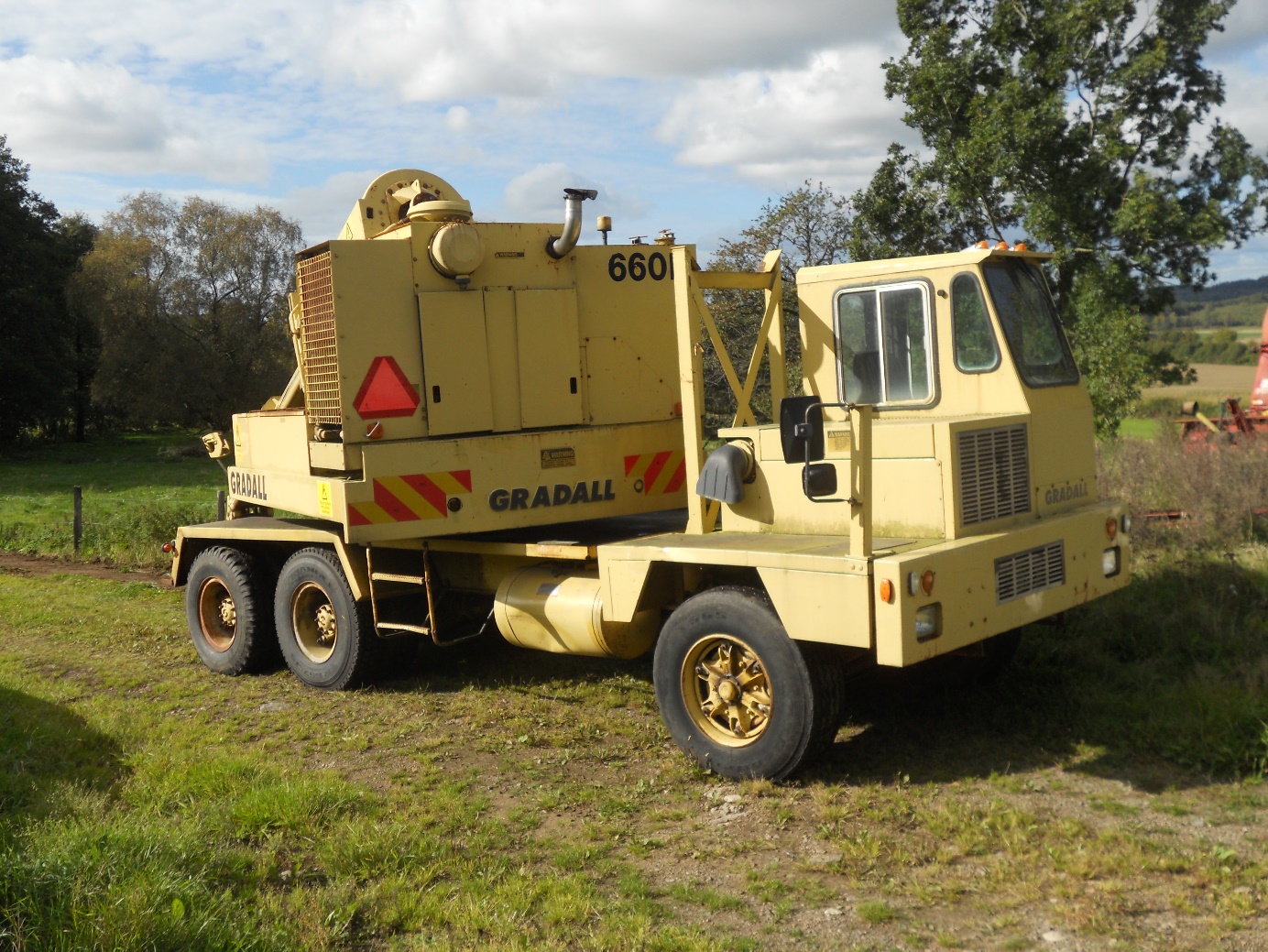 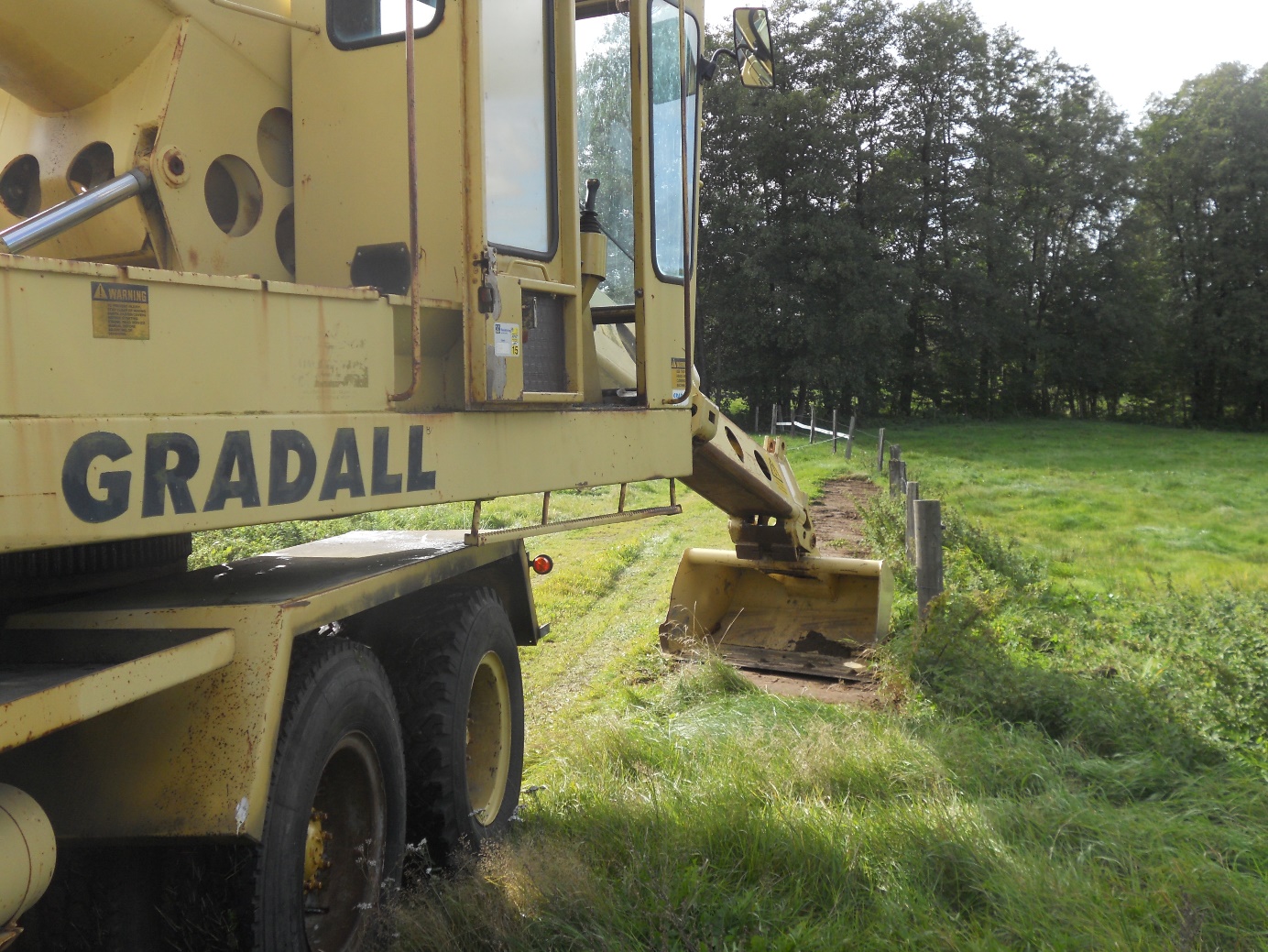 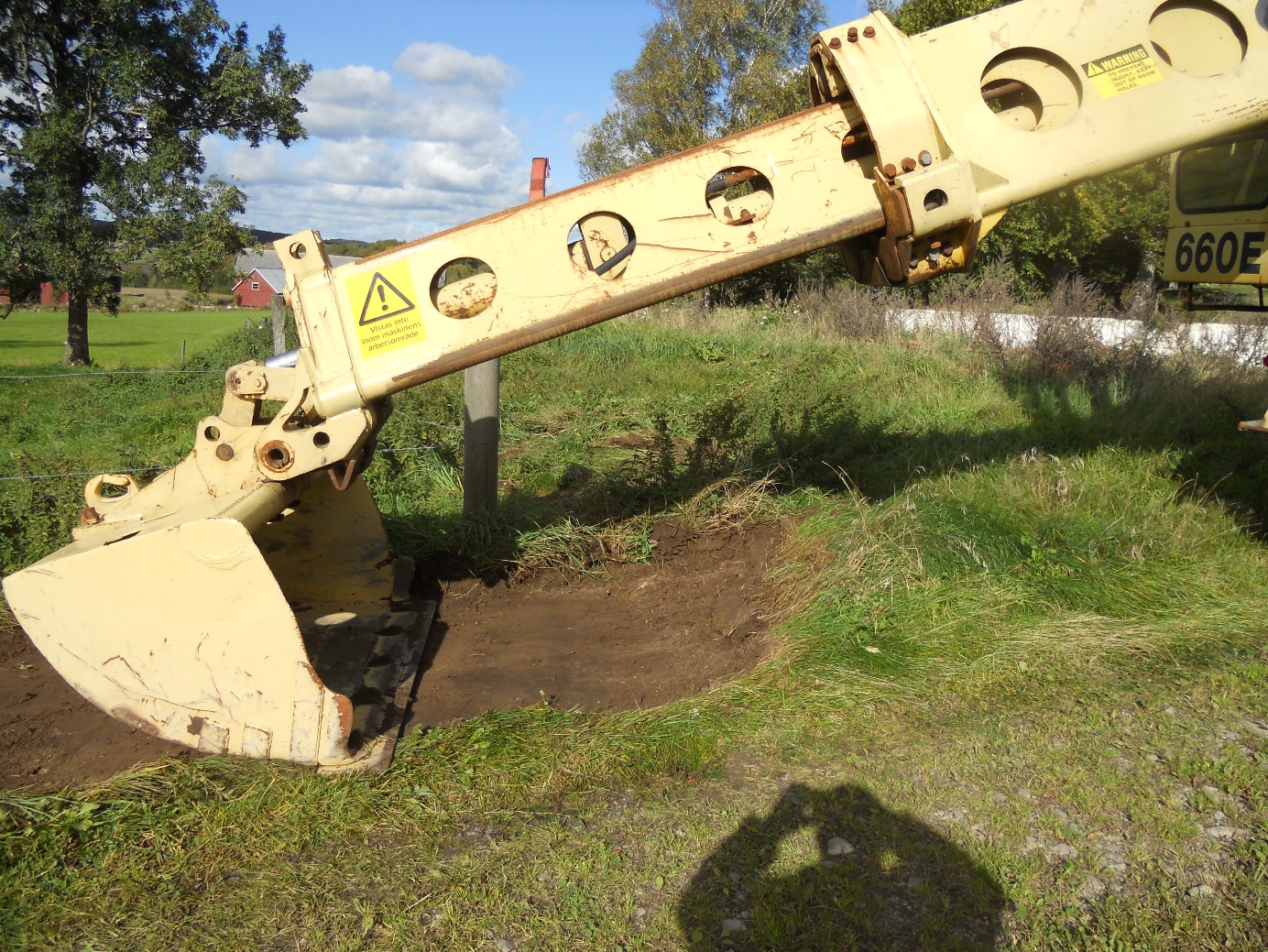 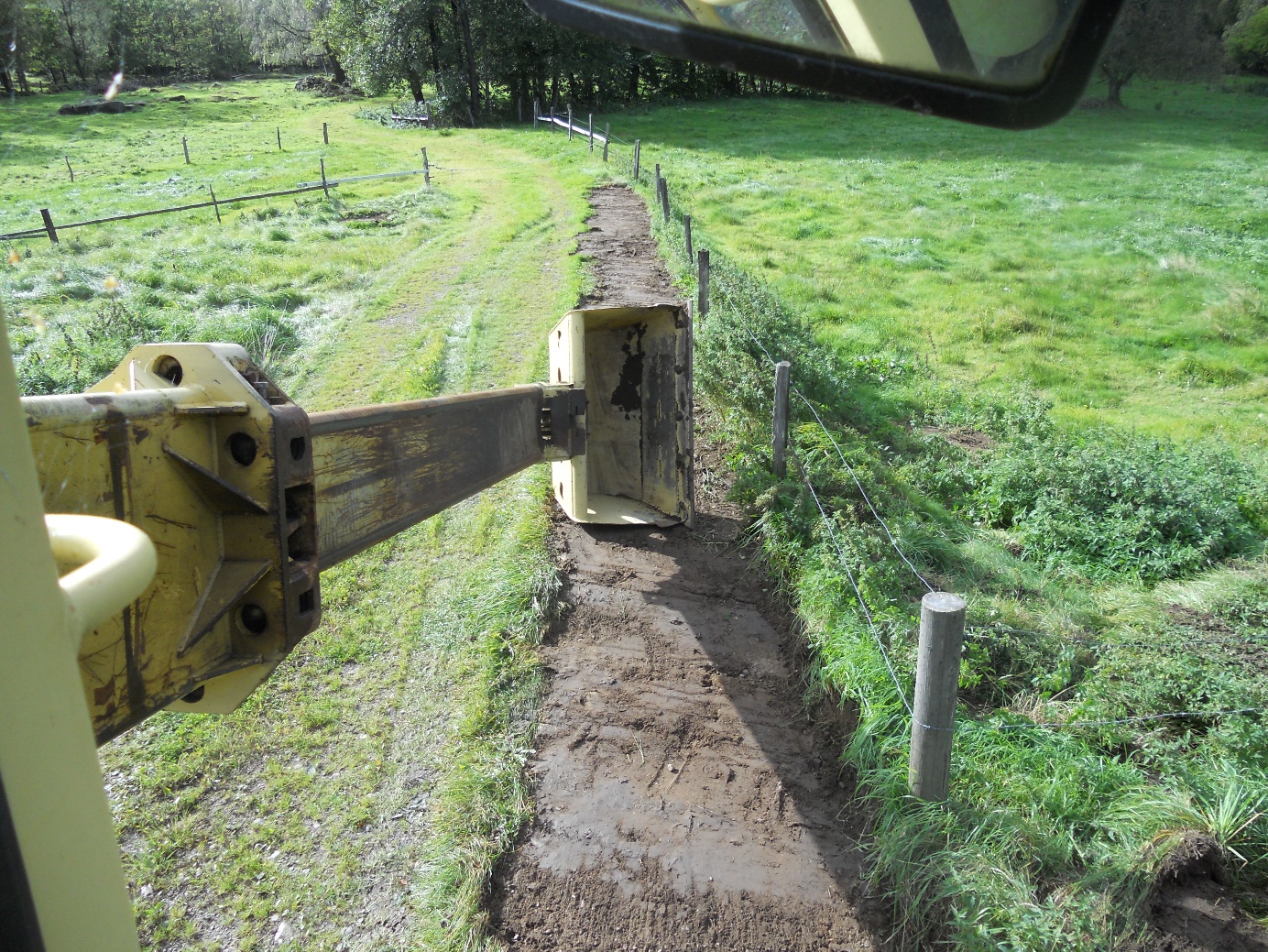 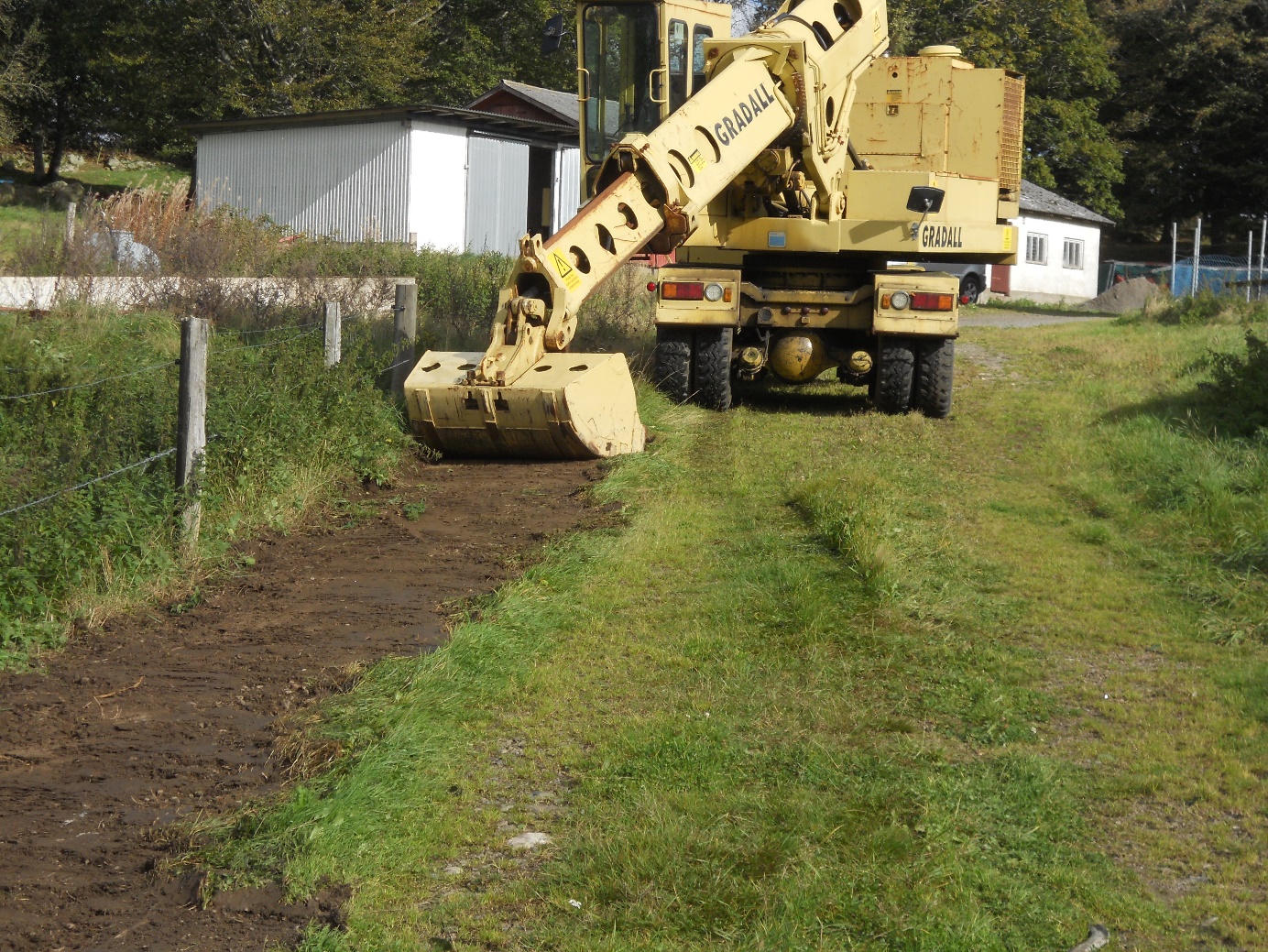 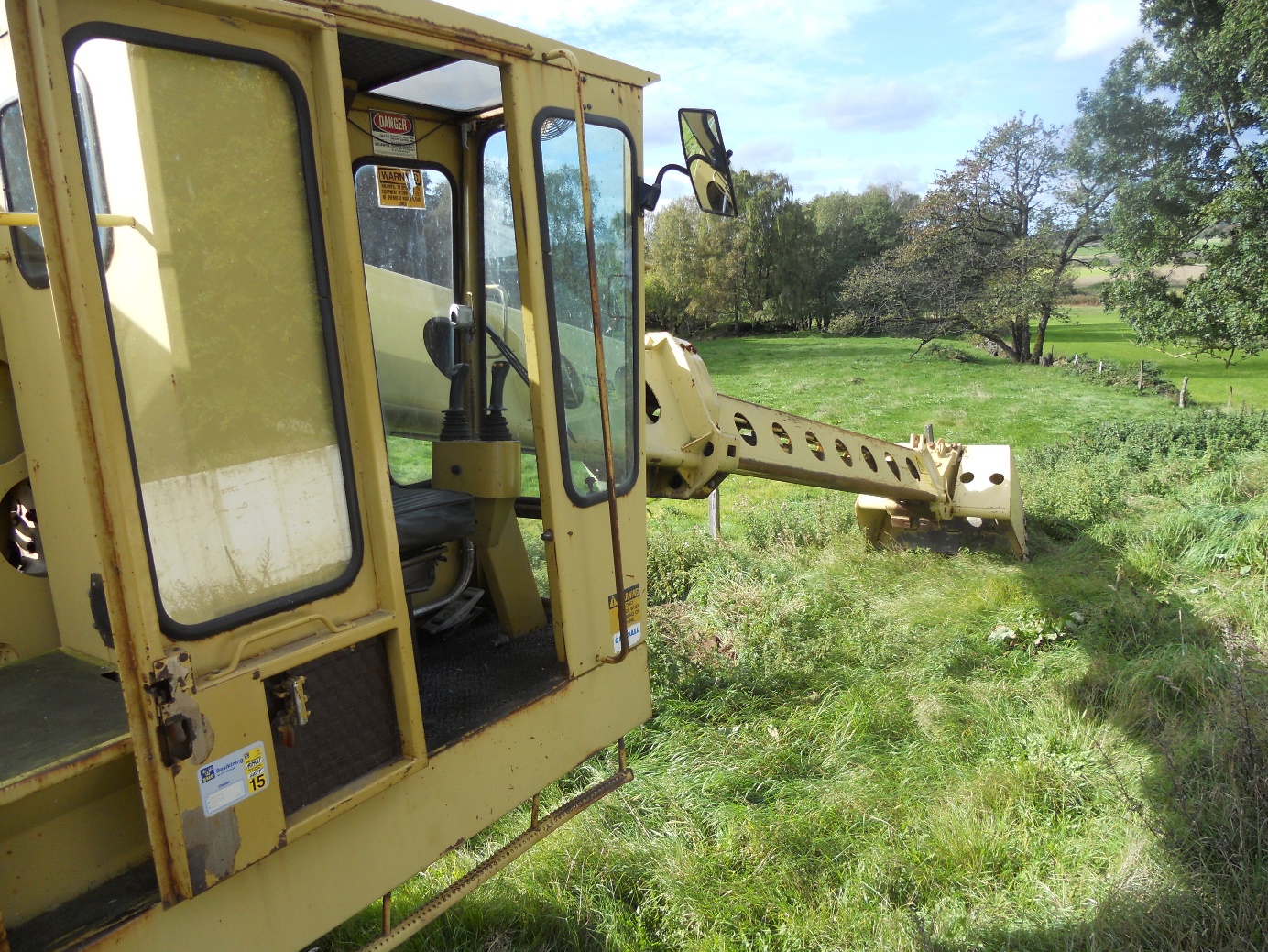 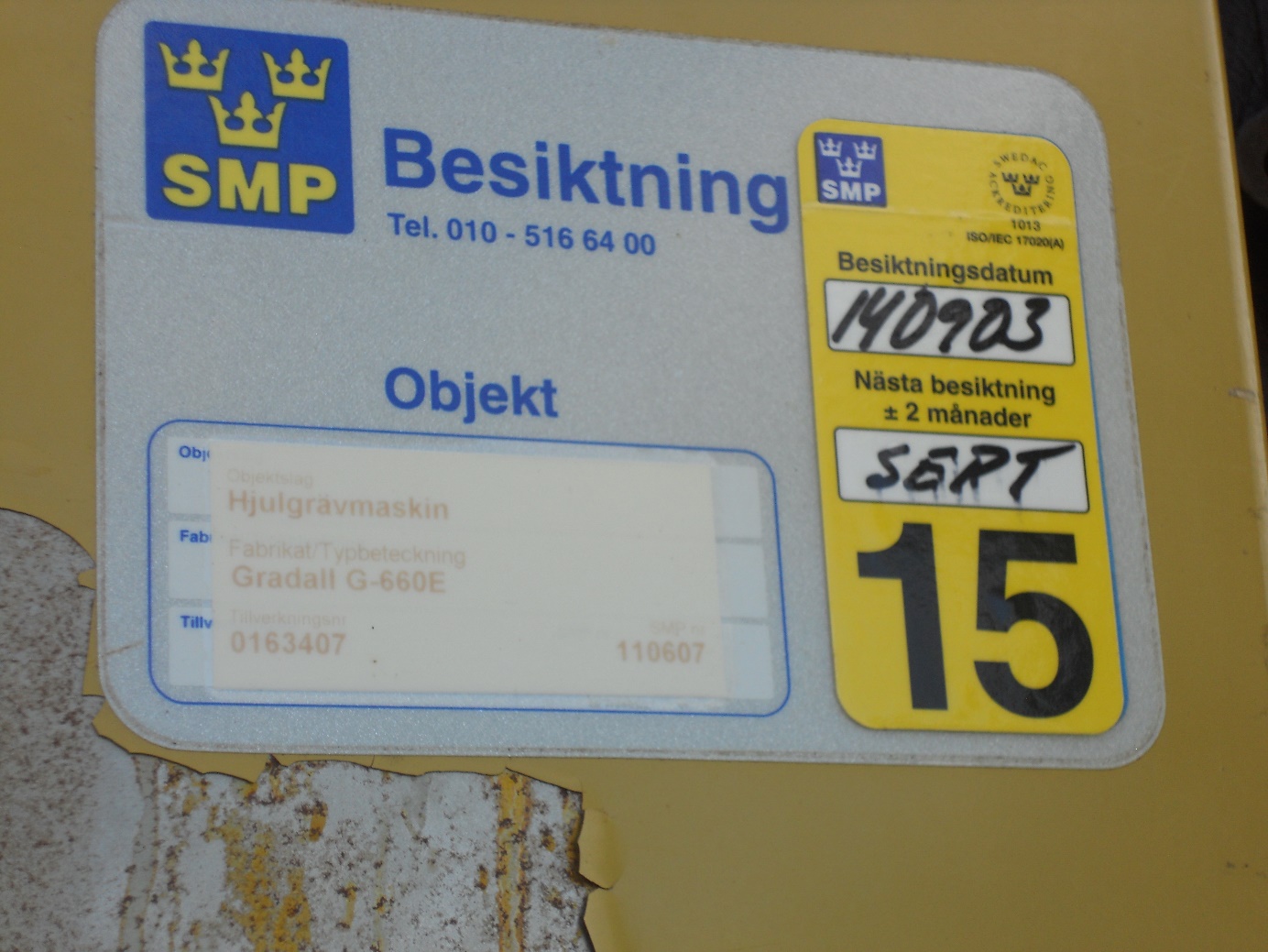 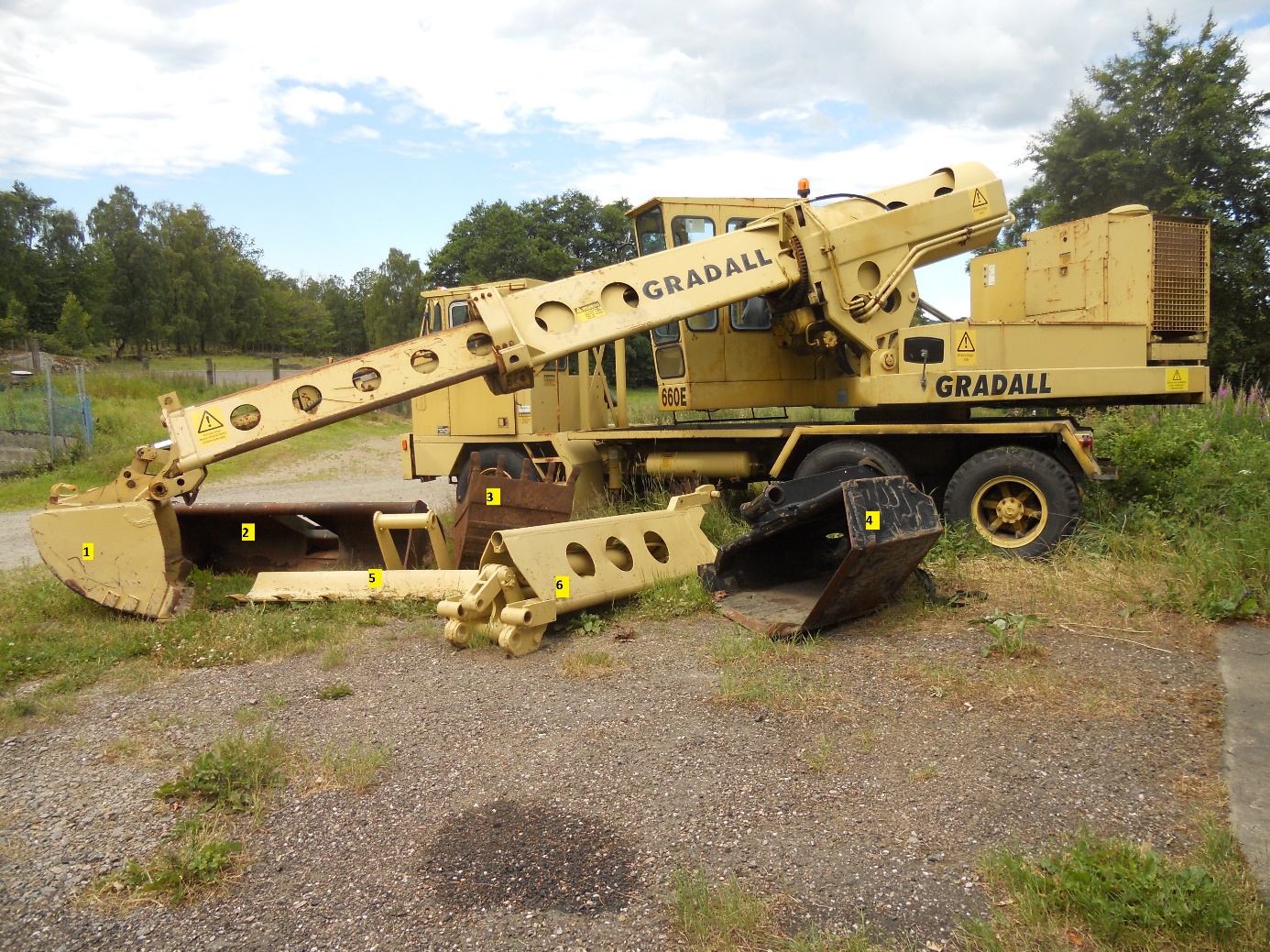         B      H      D  Mått i cm, det är exakta mått utan så man kan få en uppfattning.1:  145 x 65 x 802: 247 x 55 x 703: 71 x 72 x 904: 160 x 17-60 x 65-905: 142 x 406: 235cm lång